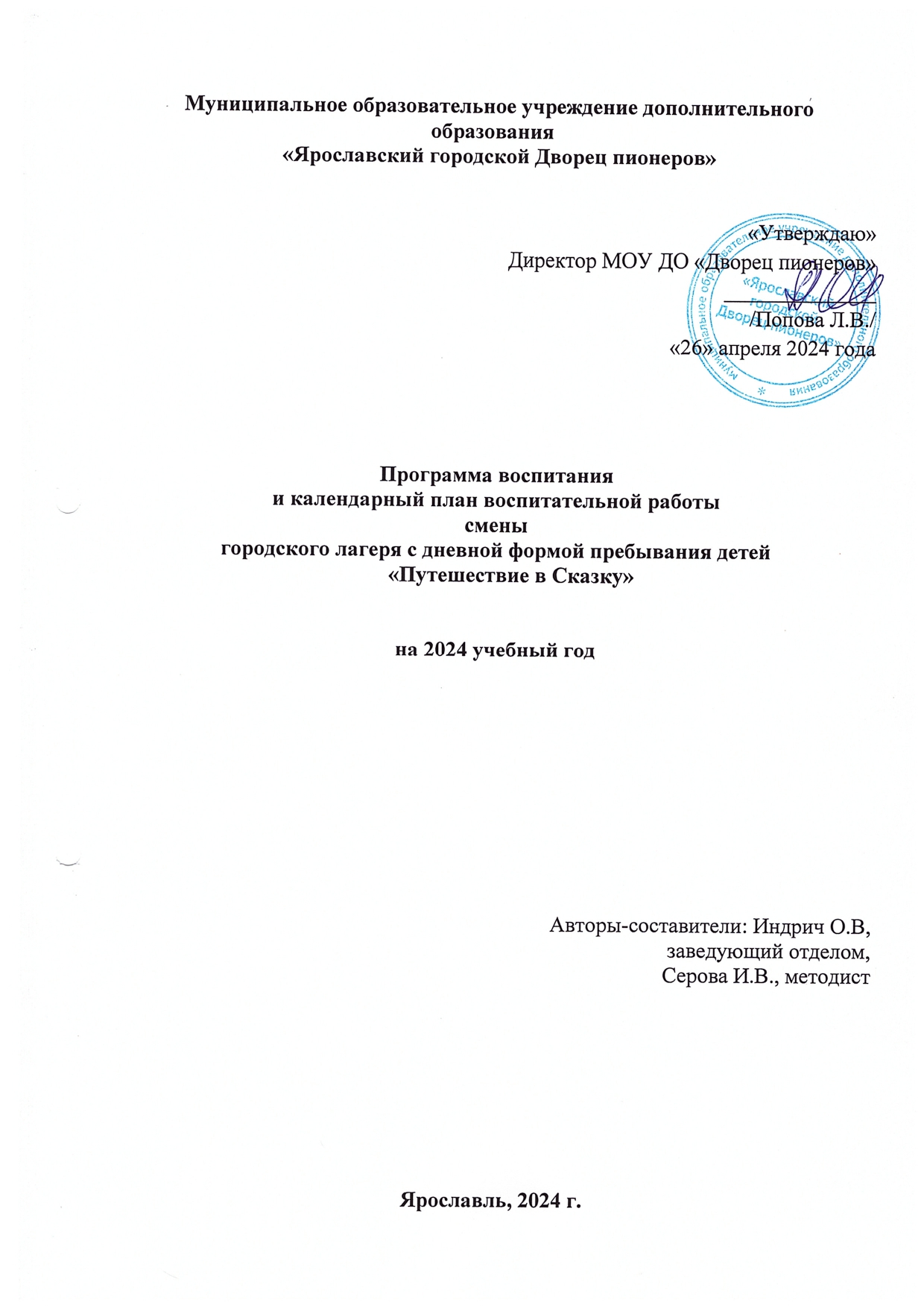 Содержание1. Пояснительная записка                                                                                      32. Раздел I. Ценностно-целевые основы воспитания                                          53. Раздел II. Содержание, виды и формы воспитательной деятельности         7        4. Раздел III. Организация воспитательной деятельности                                155. Оценка результативности реализации рабочей программы воспитания    166. Список информационных источников                                                            177. Календарный план воспитательной работы                                                   181.Пояснительная записка1.1. Нормативно-правовая базаПрограмма воспитания разработана с целью организации непрерывного воспитательного процесса, основывается на единстве и преемственности с общим и дополнительным образованием, соотносится с примерной рабочей программой воспитания для образовательных организаций, реализующих образовательные программы общего образования. Таким образом, ПРОГРАММА ВОСПИТАНИЯ является документом, отражающим государственные приоритеты в области воспитания юных граждан Российской Федерации и базируется на традиционных российских ценностях.Рабочая программа воспитания для участников городского лагеря с дневной формой пребывания детей «Путешествие в Сказку» разработана согласно требованиям следующих документов:1. Федеральный закон Российской Федерации от 29 декабря 2012 года № 273-ФЗ «Об образовании в Российской Федерации»;2. Федеральный закон от 31 июля 2020 года № 304-ФЗ «О внесении изменений в Федеральный закон «Об образовании в Российской Федерации» по вопросам воспитания обучающихся»;3. Указ Президента РФ от 21 июля 2020 года № 474 «О национальных целях развития Российской Федерации на период до 2030 года»;4. Концепция развития дополнительного образования детей до 2030 года, утвержденная Распоряжением Правительства РФ от 31 марта 2022 года № 678-рК5. Стратегия развития воспитания в РФ на период до 2025 года, утвержденная распоряжением Правительства РФ от 29 мая 2015 года № 996-р;6. Государственная программа РФ «Развитие образования», утвержденная постановлением Правительства РФ от 26 декабря 2017 года № 1642 (ред. От 16.07.2020);7. Федеральный проект «Успех каждого ребенка», утвержденный президиумом Совета при Президенте РФ по стратегическому развитию и национальным проектам (протокол от 24 декабря 2018 года № 16);8. Приказ Министерства просвещения Российской Федерации от 27 июля 2022 г. № 629 «Об утверждении Порядка организации и осуществления образовательной деятельности по дополнительным общеобразовательным программам»;1.2. Актуальность программы С 1 сентября 2020 года вступил в силу Федеральный закон от 31 июля 2020 года № 304-ФЗ «О внесении изменений в Федеральный закон «Об образовании в Российской Федерации» по вопросам воспитания обучающихся».Президент Российской Федерации В.В. Путин отметил, что смысл предлагаемых поправок в том, чтобы «укрепить, акцентировать воспитательную составляющую отечественной образовательной системы». Он подчеркнул, что система образования не только учит, но и воспитывает, формирует личность, передает ценности и традиции, на которых основано общество.«Воспитание – деятельность, направленная на развитие личности, создание условий для самоопределения и социализации обучающихся на основе социокультурных, духовно-нравственных ценностей и принятых в российском обществе правил и норм поведения в интересах человека, семьи, общества и государства, формирование у обучающихся чувства патриотизма, гражданственности, уважения к памяти защитников Отечества и подвигам Героев Отечества, закону и правопорядку, человеку труда и старшему поколению, бережного отношения к культурному наследию и традициям многонационального народа Российской Федерации, природе и окружающей среде». (Статья 2, пункт 2, ФЗ № 304)Адресат  программы       Рабочая программа воспитания предназначена для участников городского лагеря с дневной формой пребывания детей на базе Ярославского городского Дворца пионеров (далее – городской лагерь), а также их родителей (законных представителей) в возрасте 7-17 лет.Данная программа воспитания рассчитана на 108часов. Программа является методическим документом, определяющим комплекс основных характеристик воспитательной работы, осуществляемой в городском лагере «Путешествие в Сказку», разработана с учетом государственной политики в области образования и воспитания. Программа предусматривает приобщение обучающихся к российским традиционным духовным ценностям, правилам и нормам поведения в российском обществе. Ценности Родины и природы лежат в основе патриотического направления воспитания. Ценности человека, дружбы, семьи, сотрудничества лежат в основе духовно-нравственного и социального направлений воспитания. Ценность знания лежит в основе познавательного направления воспитания. Ценность здоровья лежит в основе направления физического воспитания. Ценность труда лежит в основе трудового направления воспитания. Ценности культуры и красоты лежат в основе эстетического направления воспитания. «Ключевые смыслы» системы воспитания, с учетом которых реализуется программа:- «Люблю Родину». Формирование у детей чувства патриотизма и готовности к защите интересов Отечества, осознание ими своей гражданской идентичности через чувства гордости за свою Родину и ответственности за будущее России, знание истории, недопустимость фальсификации исторических событий и искажения исторической правды, развитие у подрастающего поколения уважения к таким символам государства, как герб, флаг, гимн Российской Федерации, к историческим символам и памятникам Отечества. - «Мы - одна команда». Особое внимание в формировании личности ребенка, основ его поведения и жизненных установок отводится социальному окружению, важной частью которого является детский коллектив. Детский коллектив предоставляет широкие возможности для самовыражения и самореализации, позволяет сформировать в детях инициативность, самостоятельность, ответственность, трудолюбие, чувство собственного достоинства. Детский коллектив объединяет детей с разными интересами, потребностями и индивидуальными особенностями, поэтому работа и коллективные дела выстроены так, чтобы они были интересными и значимыми для каждого ребенка. - «Россия - страна возможностей». Ребенка воспитывает все, что его окружает. Окружающая среда формирует его взгляды, убеждения, привычки. Важно создать воспитательную среду, доступную, интересную для ребенка. Создание благоприятной и разнообразной воспитательной среды происходит через вовлечение детей в конкурсы, мероприятия, а также проекты детских общественных объединений, заинтересованных организаций (АНО «Россия - страна возможностей», АНО «Большая Перемена», Общероссийское общественно-государственное движение детей и молодежи «Движение Первых», Российское общество «Знание», Российское историческое общество), где каждый ребенок может найти то, что ему по душе..Принимая участие в мероприятиях движений и организаций, дети получают возможность активно участвовать в общественной жизни страны, формировать гражданскую позицию, основываясь на идеалах добра и справедливости, в том числе через систему личностного и социального роста.Программа включает три раздела: целевой; содержательный; организационный, а также примерный календарный план воспитательной работы.Раздел I. ЦЕННОСТНО-ЦЕЛЕВЫЕ ОСНОВЫ ВОСПИТАНИЯНормативные ценностно-целевые основы воспитания детей в детском лагере определяются содержанием российских гражданских (базовых, общенациональных) норм и ценностей, основные из которых закреплены в Конституции Российской Федерации.Воспитательная деятельность в городском оздоровительном лагере на базе Ярославского городского Дворца пионеров реализуется в соответствии с приоритетами государственной политики в сфере воспитания, зафиксированными в Стратегии развития воспитания в Российской Федерации на период до 2025 года. Приоритетной задачей Российской Федерации в сфере воспитания детей является развитие высоконравственной личности, разделяющей российские традиционные духовные ценности, обладающей актуальными знаниями и умениями, способной реализовать свой потенциал в условиях современного общества, готовой к мирному созиданию и защите Родины.Цель, задачи и результат воспитательной работыЦель воспитания данной программы – создать условия для формирования социально-активной, творческой, нравственно и физически здоровой личности;Задачи воспитания данной программы- создать условия для проявления и мотивации творческой активности учащихся в различных сферах социально значимой деятельности;- сформировать и пропагандировать здоровый образ жизни;                           - сформировать духовно-нравственные качества личности: доброту, чуткость, сострадание, заботу, милосердие, эмоциональную отзывчивость и др.;- развить систему отношений в коллективе через разнообразные формы активной социальной деятельности;- сформировать мировоззрение и систему базовых ценностей личности;- воспитать любовь и уважение к традициям страны, семьи, к своему коллективу и его традициям;Методологические основы и принципы воспитательной деятельностиВоспитательная деятельность в городском лагере на базе МОУ ДО «Дворец пионеров» основывается на следующих принципах: - Принцип гуманистической направленности. Каждый ребенок имеет право на признание его личности, уважение его достоинства, защиту его человеческих прав, свободное развитие; - Принцип ценностного единства и совместности. Единство ценностей и смыслов воспитания, разделяемых всеми участниками образовательных отношений, содействие, сотворчество и сопереживание, взаимопонимание и взаимное уважение; - Принцип культуросообразности. Воспитание основывается на культуре и традициях России, включая культурные особенности региона; - Принцип следования нравственному примеру. Пример, как метод воспитания, позволяет расширить нравственный опыт ребенка, побудить его к открытому внутреннему диалогу, пробудить в нем нравственную рефлексию, обеспечить возможность выбора при построении собственной системы ценностных отношений, продемонстрировать ребенку реальную возможность следования идеалу в жизни; - Принцип безопасной жизнедеятельности. Защищенность важных интересов личности от внутренних и внешних угроз, воспитание через призму безопасности и безопасного поведения; - Принцип совместной деятельности ребенка и взрослого. Значимость совместной деятельности взрослого и ребенка на основе приобщения к культурным ценностям и их освоению; - Принцип инклюзивности. Организация воспитательного процесса, при котором все дети, независимо от их физических, психических, интеллектуальных, культурно-этнических, языковых и иных особенностей, включены в общую систему образования.Данные принципы реализуются в городском лагере, включающем воспитывающие среды, общности, культурные практики, совместную деятельность и события.Ключевым механизмом воспитания в лагере является временный детский коллектив, где эффективно учитываются и используются особенности и закономерности его развития.Основные направления воспитания Практическая реализация цели и задач воспитания осуществляется в рамках следующих направлений воспитательной работы:- гражданское воспитание: формирование российской гражданской идентичности, принадлежности к общности граждан Российской Федерации, знание и уважение прав, свобод и обязанностей гражданина Российской Федерации; - патриотическое воспитание: воспитание любви к родному краю, Родине, своему народу, уважения к другим народам России; - духовно-нравственное развитие и воспитание обучающихся на основе духовно-нравственной культуры народов России: формирование традиционных российских семейных ценностей; воспитание честности, доброты, милосердия, справедливости, дружелюбия и взаимопомощи, уважения к старшим, к памяти предков; - эстетическое воспитание: формирование эстетической культуры на основе российских традиционных духовных ценностей, приобщение к лучшим образцам отечественного и мирового искусства; - трудовое воспитание: воспитание уважения к труду, результатам труда (своего и других людей), ориентации на достижение выдающихся результатов в труде, профессиональной деятельности; - физическое воспитание и воспитание культуры здорового образа жизни и безопасности: развитие физических способностей с учетом возможностей и состояния здоровья, формирование культуры здорового образа жизни, личной и общественной безопасности;- познавательное направление воспитания: стремление к познанию себя и других людей, природы и общества, к знаниям, образованию. Основные традиции и уникальность воспитательной деятельности в городском оздоровительном лагере на базе Ярославского городского Дворца  пионеровОсновными традициями воспитания в городском лагере являются:-совместная деятельность детей и взрослых, как ведущий способ организации воспитательной деятельности;создание условий, при которых для каждого ребенка предполагается роль в совместных делах (от участника до организатора, лидера того или иного дела);- создание условий для приобретения детьми нового социального опыта и освоения новых социальных ролей;- проведение общих мероприятий детского лагеря с учетом конструктивного межличностного взаимодействия детей, их социальной активности;- включение детей в процесс организации жизнедеятельности временного детского коллектива;- формирование коллективов в рамках отрядов и установление в них доброжелательных и товарищеских взаимоотношений;- обмен опытом между детьми в формате «дети-детям».Ключевой фигурой воспитания является ребенок, главную роль в воспитательной деятельности играет педагог, реализующий по отношению к детям защитную, личностно развивающую, организационную, посредническую (в разрешении конфликтов) функции.Уникальность воспитательного процесса в детском лагере заключается в кратковременности, автономности, соборности.Кратковременность - короткий период лагерной смены, характеризующийся динамикой общения, деятельности, в процессе которой ярче высвечиваются личностные качества.Автономность - изолированность ребенка от привычного социального окружения, «нет дневника», вызова родителей - все это способствует созданию обстановки доверительности.Соборность - предполагает объединение детей с разным социальным опытом и разным уровнем знаний, не скованных «оценками» прежнего окружения, каждый ребенок имеет возможность «начать все сначала».Раздел II. Содержание, виды и формы воспитательной деятельности  Достижение цели и решение задач воспитания осуществляется в рамках всех направлений деятельности детского лагеря. Содержание, виды и формы воспитательной деятельности представлены в соответствующих модулях.Реализация конкретных форм воспитательной работы воплощается в Календарном плане воспитательной работы (Приложение), утверждаемом ежегодно на предстоящий год (сезон) с учетом направлений воспитательной работы, установленных в настоящей Программе воспитания.Инвариантные модулиМодуль «Будущее России. Ключевые мероприятия».Направлен на формирование сопричастности к истории, географии Российской Федерации, ее этнокультурному, географическому разнообразию, формирование национальной идентичности. Деятельность реализуется по направлениям:- Церемония подъема и спуска) государственного флага Российской Федерации. Торжественная церемония подъема (спуска) Государственного флага Российской Федерации проводится в день проведения открытия (закрытия) смены и в дни государственных праздников Российской Федерации. - Исполнение государственного гимна Российской Федерации. Использование	Государственного гимна Российской Федерации при проведении церемонии подъема (спуска) Государственного флага Российской Федерации, регламентируется Методическими рекомендациями «Об использовании государственных символов Российской Федерации при обучении и воспитании детей и молодежи в образовательных организациях, а также организациях отдыха детей и их оздоровления» (Письмо Минпросвещения России от 15.04.2022 № СК-295/06) и «Стандартом Церемонии поднятия (спуска) Государственного флага Российской Федерации» (Письмо Минпросвещения России от 17.06.2022 № АБ-1611/06).- Дни единых действий, которые обязательно включаются в календарный план воспитательной работы и проводятся по единым федеральным методическим рекомендациям и материалам:1 июня - День защиты детей;6 июня - День русского языка;июня - День России;      22 июня - День памяти и скорби;июня - День молодежи;- «Движение Первых». С целью формирования у обучающихся представления о назначении Общероссийского общественно-государственного движения детей и молодежи «Движение Первых», о его месте и роли в достижении приоритетных национальных целей Российской Федерации и своем личном вкладе в социально значимую деятельность предусмотрены следующие форматы:День РДДМ «Движение Первых» (проводится каждую смену).- «Цивилизационное наследие России» - важнейший ресурс в воспитании подрастающего поколения, который включает знания о родной природе, достижения культуры и искусства, изобретения и масштабные проекты, реализованные всей страной, это примеры сложных решений, которые принимались людьми в непростых обстоятельствах. Каждый обучающийся должен понимать, что цивилизационное наследие России, прежде всего, - это подвиги и примеры ратного труда, судьбоносные исторические события, имена тех, кто прославлял Отечество, а также памятники культуры. В рамках модуля обучающиеся знакомятся с именами конкретных людей, которые прославили Россию, область и город, их подвигами. Изучают памятники культуры Отечества. Цивилизационное наследие как ценностный ориентир для развития каждого гражданина России предусматривает:- Знакомство с примерами реальных людей, событий, деятельности, которая происходила на благо России.- Знакомство с наследием народов России в области искусства, литературы, музыки, изобразительного искусства, архитектуры, театра, балета, кинематографа, мультипликации.- Изучение России, родного края, как культурного пространства. Знакомство обучающихся с историей своего города, желание изучать историю и культуру своего края; изучать подвиги героев, развивать желание вносить личный вклад в сохранение культурного наследия своего региона, страны.- «Ключевые мероприятия» Ключевые мероприятия - это главные традиционные мероприятия городского лагеря, в которых принимает участие большая часть детей.Торжественное открытие и закрытие смены (программы).Тематические праздники, творческие мероприятия. Акции, конкурсы, проекты, которые реализуются в течение смены.- Просветительский проект «Без срока давности».Проект нацелен на патриотическое воспитание детей и подростков, направлен на формирование их приверженности традиционным российским духовно-нравственным ценностям - любви к Родине, добру, милосердию, состраданию, взаимопомощи, чувству долга.Задача педагогических работников по реализации этого проекта - показать, какие ценности нашего народа позволили одержать победу над врагами, формирование убеждения о силе духа нашего народа и армии, об их моральном превосходстве. Предполагаемые форматы участия в проекте: Уроки Памяти, Уроки Мужества. Через проведение Уроков необходимо показать обучающимся важность сохранения памяти о подвигах наших предков, защитивших родную землю и спасших мир от фашистской агрессии, о геноциде советского народа, о военных преступлениях нацистов, которые не имеют срока давности.Посещение мемориальных комплексов и памятных мест, посвященных увековечиванию памяти мирных жителей, погибших от рук фашистов.3.2.Модуль «Отрядная работа. КТД»Воспитатель/вожатый организует групповую и индивидуальную работу с детьми вверенного ему временного детского коллектива - отряда. Временный детский коллектив или отряд - это группа детей, объединенных в целях организации их жизнедеятельности в условиях городского лагеря.Для эффективного использования воспитательного потенциала отрядной работы необходимо учитывать особенности временного детского коллектива:Коллектив функционирует в течение короткого промежутка времени;Как правило, коллектив объединяет детей, которые не были знакомы ранее.Автономность существования: влияние внешних факторов уменьшается, ослабляется влияние прежнего социума, например, семьи, класса, друзей. В то же время у коллектива появляется новое место жизнедеятельности.Коллективная деятельность. Участники коллектива вовлечены в совместную деятельность.Завершенность развития: полный цикл: от формирования до завершения функционирования лагеря.Отрядная работа строится с учетом закономерности развития временного детского коллектива (роста межличностных отношений) и логики развития лагерной смены.Коллективно-творческое дело (КТД). КТД как особая форма воспитательной работы, как социальная деятельность детской группы, направлена на создание нового продукта (творческого продукта) разработана и названа так И.П. Ивановым. Основу данной методики составляет коллективная творческая деятельность, предполагающая участие каждого члена коллектива во всех этапах организации деятельности от планирования до анализа.Это форма организации деятельности группы детей, направленная на взаимодействие коллектива, реализацию и развитие способностей ребенка, получение новых навыков и умений, при которой вожатые действуют как старшие помощники и наставники детей. КТД могут быть отрядными и общелагерными. Различаются следующие виды КТД по направленности деятельности: трудовые, познавательные, художественные, экологические, досуговые, спортивные. Каждый вид коллективного творческого дела обогащает личность определенным видом общественного ценного опыта.Поддержка активной позиции каждого ребенка, предоставления им возможности обсуждения и принятия решений, создания благоприятной среды для общения; доверительное общение и поддержку детей в решении проблем, конфликтных ситуаций;Формирование и сплочение отряда (временного детского коллектив) через игры, тренинги на сплочение и командообразование, огоньки-знакомства, визитки; сформировать дружный и сплоченный отряд поможет знание периодов развития временного детского коллектива - этапов развития межличностных отношений;Сбор отряда: хозяйственный сбор, организационный сбор, утренний информационный сбор отряда и др.;Огонек (отрядная «свеча»): огонек знакомства, огонек оргпериода, огонек - анализ дня, огонек прощания, тематический огонек. Специфическая форма общения детей и взрослых, представляющая собой коллективное обсуждение отрядом и педагогами прожитого дня, анализ проведенных акций и складывающихся в отряде взаимоотношений. Огонек - это камерное общение, сугубо отрядная форма работы;Модуль «Дополнительное образование»Дополнительное образование детей в городском лагере является одним из основных видов деятельности и реализуется через программы тематической смены «Путешествие в Сказку», деятельность кружковых объединений.Реализация воспитательного потенциала дополнительного образования предполагает:Приобретение новых знаний, умений, навыков в привлекательной, отличной от учебной деятельности, форме;Развитие и реализация познавательного интереса;Вовлечение детей в интересную и полезную для них деятельность, которая предоставит им возможность самореализоваться в ней, приобрести социально значимые знания, развить в себе важные для своего личностного развития социально значимые отношения, получить опыт участия в социально значимых делах;Формирование и развитие творческих способностей обучающихся.Модуль «Здоровый образ жизни»Модуль предполагает восстановление физического и психического здоровья в благоприятных природных и социокультурных условиях, освоение способов восстановления и укрепления здоровья, формирование ценностного отношения к собственному здоровью, способов его укрепления и т.п.Основными составляющими здорового образа жизни являются: оптимальный уровень двигательной активности, рациональное питание, соблюдение режима дня, личная гигиена, соблюдение правил поведения, позволяющих избежать травм и других повреждений.Система мероприятий в детском лагере, направленных на воспитание ответственного отношения у детей к своему здоровью и здоровью окружающих, включает:Физкультурно-спортивные мероприятия: зарядка, спортивные соревнования, эстафеты, спортивные часы;Спортивно-оздоровительные события и мероприятия на свежем воздухе;Просветительские беседы, направленные на профилактику вредных привычек и привлечение интереса детей к занятиям физкультурой и спортом;Модуль «Организация предметно-эстетической среды»Окружающая ребенка предметно-эстетическая среда детского лагеря обогащает его внутренний мир, способствует формированию у него чувства вкуса и стиля, создает атмосферу психологического комфорта, поднимает настроение, предупреждает стрессовые ситуации, способствует позитивному восприятию ребенком детского лагеря.Реализация воспитательного потенциала предметно-эстетической среды предусматривает:- Оформление отрядных уголков, позволяющее детям проявить свои фантазию и творческие способности. Отрядный уголок - форма отражения жизнедеятельности отряда, постоянно действующая, информирующая и воспитывающая одновременно, вызывающая интерес и стимулирующая активность детей. В оформлении отрядного уголка принимает участие весь отряд, вожатый является организатором и идейным вдохновителем.   - Совместная с детьми разработка, создание и популяризация особой лагерной и отрядной символики (флаг, гимн, эмблема, логотип, элементы костюма и т.п.).        Акцентирование внимания детей посредством элементов предметно-эстетической среды (стенды, плакаты, инсталляции) на важных для воспитания ценностях детского лагеря, его традициях, правилах;Звуковое пространство в детском лагере - работа детского радио, аудио сообщения (информация, музыка) позитивной духовно-нравственной, гражданско-патриотической воспитательной направленности, исполнение гимна РФ;        «Места новостей» - оформленные места, стенды в помещениях (холл первого этажа, рекреации), содержащие в доступной, привлекательной форме новостную информацию позитивного гражданско-патриотического, духовно- нравственного содержания, поздравления, афиши и т.п.;размещение регулярно сменяемых экспозиций творческих работ детей, демонстрирующих их способности, знакомящих с работами друг друга, фотоотчетов об интересных событиях  в детском лагере.Модуль «Профилактика и безопасность»Реализация воспитательного потенциала профилактической деятельности в целях формирования и поддержки безопасной и комфортной среды в городском лагере предусматривает:- физическую и психологическую безопасность ребенка в новых условиях;- целенаправленную работу всего педагогического коллектива по созданию в детском лагере эффективной профилактической среды обеспечения безопасности жизнедеятельности как условия успешной воспитательной деятельности;- разработку и реализацию разных форм профилактических воспитательных мероприятий: безопасность в цифровой среде, вовлечение в деструктивные группы в социальных сетях, деструктивные молодежные, религиозные объединения, субкультуры, безопасность дорожного движения, противопожарная безопасность, гражданская оборона, антитеррористическая, антиэкстремистская безопасность и т.д.;Модуль «Работа с вожатыми/воспитателями»Главными субъектами успешной и качественной работы с детьми в городском лагере являются вожатые/воспитатели. От их компетентности, профессиональной готовности, увлеченности зависит, насколько дети смогут раскрыть свой потенциал, осознать себя частью сообщества городского лагеря. Лагерь для ребенка начинается с вожатого, раскрывается через вожатого. Все нормы и ценности актуализируются ребенком, в том числе через личность вожатого/воспитателя.Вариативные модулиМодуль «Работа с родителями»Работа с родителями участников городского лагеря включает в себя:- организацию системы индивидуальной и коллективной работы (тематические беседы, собрания, индивидуальные консультации);- оформление информационных уголков для родителей. Модуль «Работа с участниками городского лагеря»Работа с участниками городского лагеря нацелена на:- формирование практических умений по организации органов самоуправления, этике и психологии общения, технологии социального и творческого проектирования;- развитие творческого, культурного, коммуникативного потенциала обучающихся в процессе участия в совместной общественно-полезной деятельности;- воспитание сознательного отношения к своему здоровью, традициям страны, семьи, своего коллектива.  Модуль «Экскурсии, театры, музеи»Организация для детей экскурсий, выходов в театры. музеи  и реализация их воспитательного потенциала.Экскурсии, выходы в театры и музеи помогают ребятам расширить свой кругозор, получить новые знания об окружающей их социальной, культурной, природной среде, научиться уважительно и бережно относиться к ней, приобрести важный опыт социально одобряемого поведения в различных ситуациях. С этой целью для детей организуются  тематические экскурсии: профориентационные экскурсии, экскурсии по памятным местам и местам боевой славы, в музей, картинную галерею и др.В этих выходах создаются благоприятные условия для воспитания у детей самостоятельности и ответственности, формирования у них художественно-эстетического вкуса.Раздел III. Организация воспитательной деятельностиОсобенности организации воспитательной деятельностиГородской лагерь – особая образовательная среда, в которой создаются условия для обеспечения воспитывающей, эмоционально привлекательной деятельности детей, удовлетворения потребности в новизне впечатлений, творческой самореализации, общении и самостоятельности. Кратковременный характер пребывания, новое социальное окружение, разрыв прежних связей, позитивная окраска совместной деятельности со сверстниками, постоянное сопровождение взрослых позволяют создать оптимальные условия для осуществления воспитательной деятельности и актуализации самовоспитания.Воспитательный потенциал детского лагеря обладает рядом преимуществ по сравнению с другими образовательными организациями:- добровольность в выборе деятельности и формы ее реализации в детском демократическом сообществе, активность и самостоятельность ребенка в выборе содержания и результативности деятельности;- творческий характер деятельности;     - многопрофильность;- отсутствие обязательной оценки результативности деятельности ребенка, официального статуса;- опыт неформального общения, взаимодействия, сотрудничества с детьми и взрослыми; опыт жизнедеятельности и общения в коллективах высокого уровня развития, где наиболее успешно проходит самоактуализация личности.Воспитательный потенциал городского лагеря позволяет осуществлять воспитание через изменение, конструирование особой среды проживания в условиях временного детского объединения - социальной микросреды, в которой протекает жизнедеятельность детей в условиях детского лагеря.Основные характеристики уклада городского лагеря:Местоположение и социокультурное окружение (центр города, историческое здание, в шаговой доступности – историко-культурные музеи и парки ).Организационно-правовая форма, городской лагерь с дневным пребыванием детей. Наличие социальных партнеров: культурно-досуговые учреждения города, театры, музеи. Кадровое обеспечение воспитательной деятельности. Анализ воспитательного процесса и результатов воспитанияРаботу городского оздоровительного лагеря осуществляет команда педагогических работников (воспитателей) во главе с начальником лагеря и под контролем администрации МОУ ДО «Дворец пионеров», которая своевременно планирует и обеспечивает эффективную работу лагеря, делая основной упор не на количественные, а качественные показатели такие, как содержание и разнообразие деятельности, характер общения и отношений между детьми и взрослыми.Основным методом анализа воспитательного процесса в городском лагере является коллективный еженедельный анализ воспитательной работы, который проводится с целью выявления основных проблем и последующего их решения, а также итогового анализа работы лагеря и путей дальнейшего совершенствования его работы; адекватного подбора видов, форм и содержания совместной с детьми деятельности.Оценка результативности реализации программы воспитанияРезультат реализации программы воспитания участников лагеря с дневной формой пребывания детей «Путешествие в Сказку» осуществляется путём проведения опросов, анкетирования, тестирования участников лагеря, родителей (законных представителей), педагогических работников с последующим обсуждением и анализом.МЕТОДЫ АНАЛИЗА:- социологические: опрос участников;, экспертный анализ, фокус-группа, анализ документов и контекстный анализ; - педагогические: тестирование, собеседование, педагогическое наблюдение, игровые методы, аналитическая работа с детьми, метод самооценки.Итогом самоанализа организуемой в детском лагере воспитательной работы является перечень выявленных проблем, над которыми предстоит работать педагогическому коллективу.Результаты воспитания, социализации и саморазвития детей.Критерием, на основе которого осуществляется данный анализ, является динамика личностного развития детей в отряде за смену.Результат воспитания – - участники лагеря включаются в активную социальную деятельность: общение и взаимодействие со сверстниками на принципах уважения и доброжелательности, взаимопомощи и сопереживания; участие в благотворительной деятельности, социальных акциях и т.д.;- у детей сформировано ответственное отношение к своему здоровью и потребность в в здоровом образе жизни;-.у участников лагеря воспитаны любовь и уважение к традициям страны, семьи, к своему коллективу и его традициям;- у детей сформированы духовно-нравственные качества  личности: доброта, чуткость, сострадание, забота, милосердие, эмоциональная отзывчивость и др..Список информационных источниковНормативно-правовые документы:1.        Федеральный закон Российской Федерации от 29 декабря 2012 года № 273-ФЗ «Об образовании в Российской Федерации»;2.        Федеральный закон от 31 июля 2020 года № 304-ФЗ «О внесении изменений в Федеральный закон «Об образовании в Российской Федерации» по вопросам воспитания обучающихся»;3.        Указ Президента РФ от 21 июля 2020 года № 474 «О национальных целях развития Российской Федерации на период до 2030 года»;4.        Концепция развития дополнительного образования детей до 2030 года утвержденная Распоряжением Правительства РФ от 31 марта2022 года № 678-рК5.        Стратегия развития воспитания в РФ на период до 2025 года, утвержденная распоряжением Правительства РФ от 29 мая 2015 года № 996-р;6.        Государственная программа РФ «Развитие образования», утвержденная постановлением Правительства РФ от 26 декабря 2017 года № 1642 (ред. От 16.07.2020);7.        Федеральный проект «Успех каждого ребенка», утвержденный президиумом Совета при Президенте РФ по стратегическому развитию и национальным проектам (протокол от 24 декабря 2018 года № 16);8.        Приказ Министерства образования и науки РФ от 09 ноября 2018 года № 196 «Об утверждении Порядка и осуществления образовательной деятельности по дополнительным общеобразовательным программам».Литература для педагога:Воспитательный процесс: изучение эффективности: методические рекомендации/ под редакцией Е.Н. Степанова – М., 2016;Каргина З.А. Практическое пособие для работы педагога дополнительного образования. – Изд. доп.- М.: Школьная Пресса, 2008;Маленкова П.И. Теория и методика воспитания/ М., 2017;Сластенин В.А. Методика воспитательной работы- изд.3-е-М, 2015.Календарный план воспитательной работы на период городского лагеряв 2024 году№ п/пНаименование мероприятияДата проведенияМесто проведенияМодуль «Будущее России. Ключевые мероприятия».Модуль «Будущее России. Ключевые мероприятия».Модуль «Будущее России. Ключевые мероприятия».Модуль «Будущее России. Ключевые мероприятия».1Подъем государственного флага РФ03.06.2024МОУ ДО «Дворец пионеров»2Исполнение Гимна РФВ течение смены, на ключевых мероприятияхМОУ ДО «Дворец пионеров»3Линейка в честь открытия лагерной смены. Программа, посвященная Дню защиты детей.03.06.2024МОУ ДО «Дворец пионеров» 4Танцевальный флешмоб к Дню защиты детей «Детство – это волшебная сказка»03.06.2024МОУ ДО «Дворец пионеров»4Знакомство с творчеством А.С. Пушкина05.06.2024Музей Орлова5Торжественный вынос красного знамени Победы, 21.06.2024МОУ ДО «Дворец пионеров»6Программа «Семейные традиции, игры и традиции народов России».В течение смены (в рамках кружковой работы)МОУ ДО «Дворец пионеров»7Патриотическая программа  «День России»11.06.2024МОУ ДО «Дворец пионеров»8Спуск государственного флага РФ. Беседа в отрядах, посвященная Дню молодежи.27.06.2024МОУ ДО «Дворец пионеров»9Исполнение государственного гимна03.06., 21.06, 27.06.2024МОУ ДО «Дворец пионеров»10Знакомство с историей Дворца14.06.2024         МОУ ДО «Дворец пионеров»11Линейка памяти. Программа «Без срока давности»21.06.2024МОУ ДО «Дворец пионеров»12Закрытие лагерной смены. Программа «До встречи в Сказке».27.06.2024МОУ ДО «Дворец пионеров» 13Беседа в отрядах к Дню молодежи27.06.2024МОУ ДО «Дворец пионеров»Модуль «Отрядная работа. КТД»Модуль «Отрядная работа. КТД»Модуль «Отрядная работа. КТД»Модуль «Отрядная работа. КТД»14Коллективно-творческое дело Выпуск отрядной стенгазеты03-04.06.2024Кабинеты размещения отрядов15Маршрутная игра на знакомство «Путешествие в Сказку». Проведение игр и  тренингов на командообразование и сплочение коллектива в «Сказочную семейку»03.06.2024        10.30Кабинеты размещения отрядов16Подготовка к презентации отрядов. Презентация – отрядные визитки «Сказочные семейки»03-07.06.2024Голубой зал16Урок Мужества. Разучивание стихов и песен на патриотическую тему19-21.06.2024Кабинеты размещения отрядовМастер-класс из бумаги «Птица счастья для каждой семьи»11.06.2024Кабинеты размещения отрядов17Подготовка к программе «День России»10 – 11.06.2024Кабинеты размещения отрядов18Подготовка к Дню памяти «Мы помним, мы гордимся»19 – 21.06.2024Кабинеты размещения отрядов19Подготовка творческих номеров к заключительному концерту.26 – 27.06.2024Кабинеты размещения отрядов20Музыкальный час «Поем песни о семье»03.06 – 27.06.2024Кабинеты размещения отрядов21Челендж «Поппури песен о семье»20.06.2024Голубой залМодуль «Дополнительное образование»Модуль «Дополнительное образование»Модуль «Дополнительное образование»Модуль «Дополнительное образование»22ДООП «Авиамоделирование. Лето»03.06. – 27.06.2024МОУ ДО «Дворец пионеров»23ДООП «Изостудия. Лето»03.06. – 27.06.2024МОУ ДО «Дворец пионеров»24ДООП «Подвижные игры народов Поволжья»03.06. – 27.06.2024МОУ ДО «Дворец пионеров»25ДООП «Шахматы. Лето»03.06. – 27.06.2024МОУ ДО «Дворец пионеров»Модуль «Здоровый образ жизни»Модуль «Здоровый образ жизни»Модуль «Здоровый образ жизни»Модуль «Здоровый образ жизни»26ЗарядкаВ течение сменыСпортивный зал27Беседы о профилактике здорового образа жизни. Показ мультфильмов по правилам безопасности «Безопасное лето»В течение сменыМОУ ДО «Дворец пионеров»28Спортивный залВ течение сменыМОУ ДО «Дворец пионеров»29Танцевальный праздник «Сказочные пляски»24.06.2024   МОУ ДО «Дворец пионеров»30Прогулки в парках и скверах города.Прогулки по Волжской набережнойВ течение сменыВолжская набережная, Парки и скверы городаМодуль «Организация предметно-эстетической среды»Модуль «Организация предметно-эстетической среды»Модуль «Организация предметно-эстетической среды»Модуль «Организация предметно-эстетической среды»31Художественное оформление кабинетов размещения отрядов03-07.2024Кабинеты размещения отрядов32Художественное оформление информационных стендовВ течение сменыВыставочный 33Художественное оформление культурно-массовых мероприятийВ течение сменыСпортивный залРекриации 1 и 2 этажаМодуль «Профилактика и безопасность»Модуль «Профилактика и безопасность»Модуль «Профилактика и безопасность»Модуль «Профилактика и безопасность»34Инструктаж по ТБ, правилам пожарной безопасности, поведению на дорогах и во Дворце пионеров, поведению при угрозе ЧС и теракта03.06.2024Кабинеты размещения отрядов35Проведение учений по эвакуации при ЧС03.06.2024МОУ ДО «Дворец пионеров»36Проведение бесед по информационной безопасности в сети ИнтернетВ течение сменыМОУ ДО «Дворец пионеров»37Беседы по профилактике разрешения конфликтных ситуаций с применением медиативных технологийВ течение сменыМОУ ДО «Дворец пионеров»38Игра – викторина по безопасности «Безопасные каникулы. Лето»В течение сменыМОУ ДО «Дворец пионеров»Модуль «Работа с вожатыми/воспитателями»Модуль «Работа с вожатыми/воспитателями»Модуль «Работа с вожатыми/воспитателями»Модуль «Работа с вожатыми/воспитателями»39Планерка с воспитателямиЕженедельно (пятница)МОУ ДО «Дворец пионеров»40ДООП «Школа вожатого. Лето»В течение сменыМОУ ДО «Дворец пионеров»Модуль «Работа с родителями»Модуль «Работа с родителями»Модуль «Работа с родителями»Модуль «Работа с родителями»41Организационное родительское собрание(знакомство родителей с целями и задачами программы лагеря, особенностями организации учебного процесса, режимом работы)22.05. 2024Фойе 1 этажа42Индивидуальные консультации для родителей (решение вопросов социального и педагогического характера)в течение лагерной сменыФойе 1 этажа43Заполнение журнала отзывов и предложений27.06.2024Фойе 1 этажаМодуль «Работа с участниками городского лагеря»Модуль «Работа с участниками городского лагеря»Модуль «Работа с участниками городского лагеря»Модуль «Работа с участниками городского лагеря»44Инструктажи по ТБ03.06.2024, далее регулярно в течение сменыМОУ ДО «Дворец пионеров»45Воспитательная работа в отрядахв течение лагерной сменыМОУ ДО «Дворец пионеров»46Беседы по правилам поведения и профилактики правонарушенийв течение лагерной сменыМОУ ДО «Дворец пионеров»47Индивидуальная работа (беседы с участниками лагеря)в течение лагерной сменыМОУ ДО «Дворец пионеров»48Консультации психологической службыПо необходимости в течение сменыМОУ ДО «Дворец пионеров»49Мастер-класс из бумаги «Птица счастья в каждую семью»11.06.2024МОУ ДО «Дворец пионеров»50Беседа в отрядах ко Дню молодежи27.06.2024МОУ ДО «Дворец пионеров»Модуль «Экскурсии и походы»Модуль «Экскурсии и походы»Модуль «Экскурсии и походы»Модуль «Экскурсии и походы»51Спектакль «Братец Кролик и Братец Лис»04.06.2024КЗЦ «Вознесенский»52Экскурсия в Музей Орлова, Игра-викторина по сказкам А.С. Пушкина, мастер-класс по росписи фигурок сказочных  героев05.06.2024Музей Орлова53Шоу мыльных пузырей06.06.2024МОУ ДО «Дворец пионеров»54Экскурсия в Сказочный Терем/Сеансы Сказок 14.06., 20.06.2024 Комната Сказок55Экскурсия в музей истории Дворца/Настольная игра про Дворец14.06.2024Музей истории Дворца56Экскурсия в Мастерскую пряника: история и традиции/роспись пряников10.06.2024Мастерская пряника57Экскурсия в музей Гарри Поттера13.06.2024    Музей Гарри Поттера58Кинотеатр «Киномакс» Просмотр фильма20.06.2024ТРЦ «Аура»59Музыкальный спектакль «Емеля»17.06.2024МОУ ДО «Дворец пионеров»60Симфонический концерт «Мурлыкины рассказы»19.06.2024Филармония61Кукольный спектакль «Летающий поросенок»25.06.2024МОУ ДО «Дворец пионеров»62Экскурсия в Планетарий, мастер-класс «Космос – детям»26.04.2024Планетарий